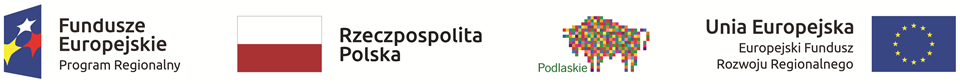 Załącznik nr 5.2do Regulaminu wyboru Grantobiorców oraz realizacji Projektu grantowegoWzór Protokołu wyboru ofert dotyczącego wyboru wykonawcy instalacji OZEw ramach Projektu grantowego pn. „ENERGIA SŁONECZNA W GMINIE MICHAŁOWO” realizowanego w ramach Regionalnego Programu Operacyjnego Województwa Podlaskiego na lata 2014-2020, Osi Priorytetowej V. Gospodarka niskoemisyjna, Działania 5.1 Energetyka oparta na odnawialnych źródłach energiiDane GrantobiorcyUstaleniaMając na względzie zapisy Umowy o powierzeniu Grantu w zakresie sposobu wyboru wykonawców, Grantobiorca przeprowadził stosowną procedurę.Zapytanie ofertowe zostało wysłane/przekazane/skierowane w dniu ………………………….. do następujących podmiotów: …………………………………………………………………………………………………..…………………………………………………………………………………………………...…………………………………………………………………………………………………...Etc. ………………………………………………………………………………………………Do upływu terminu składania ofert, tj. do dnia ……………………………. r. złożono ……………………….  ofert od:…………………………………………………………………………………………………...…………………………………………………………………………………………………...…………………………………………………………………………………………………..Etc. ………………………………………………………………………………………………Oferty zweryfikowano pod kątem kompletności oraz spełnienia warunków udziału 
w postępowaniu.Wyboru oferty dokonano zgodnie z kryteriami oceny zawartymi w Zapytaniu ofertowym:Po porównaniu ofert wybrano ofertę̨ firmy .................................................................................., z która zostanie podpisana umowa.                 ZałącznikiIntegralną część Protokołu stanowią załączniki:Załącznik nr 1 – Złożone oferty.                             ………………………………………………….                           Data i czytelny podpis GrantobiorcyImię i nazwisko GrantobiorcyAdres GrantobiorcyAdres email (jeżeli istnieje)Adres, pod którym zostanie zainstalowana Instalacja OZENazwa podmiotuKryterium nr 1Kryterium nr 2Kryterium nr 3Kryterium nr ….Etc.